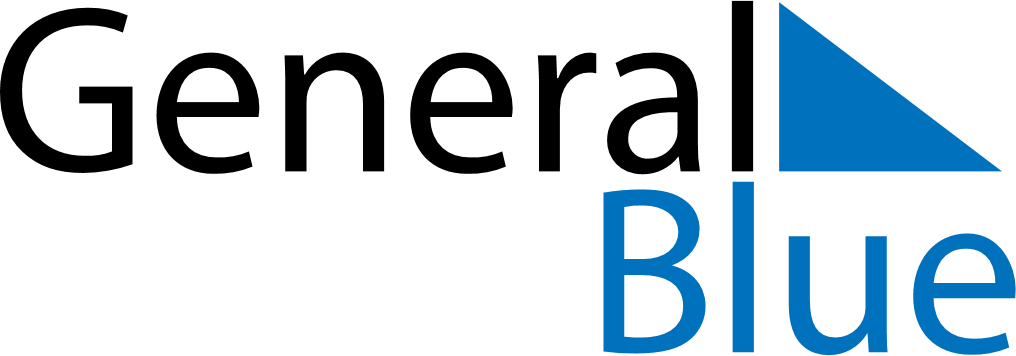 Christmas Island 2027 HolidaysChristmas Island 2027 HolidaysDATENAME OF HOLIDAYJanuary 1, 2027FridayNew Year’s DayJanuary 26, 2027TuesdayAustralia DayFebruary 6, 2027SaturdayChinese New YearMarch 9, 2027TuesdayEnd of Ramadan (Eid al-Fitr)March 22, 2027MondayLabour DayMarch 26, 2027FridayGood FridayApril 25, 2027SundayAnzac DayMay 16, 2027SundayFeast of the Sacrifice (Eid al-Adha)October 6, 2027WednesdayTerritory DayDecember 25, 2027SaturdayChristmas DayDecember 26, 2027SundayBoxing Day